     Kildrum Primary        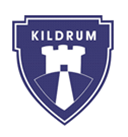 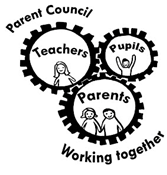 Parent council agenda28 Feb 2019Welcome School updateDiscoFunds -bank statement- ins and outs-autograph books-any donations for school Facebook pageAny other business